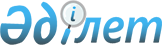 Шығыс Қазақстан облысы Курчатов қаласы әкімдігінің 2020 жылғы 27 тамыздағы № 346 "Курчатов қаласының аумағында көшпелі сауданы жүзеге асыру үшін орындар белгілеу туралы" қаулысына өзгерістер енгізу туралыШығыс Қазақстан облысы Курчатов қаласының әкімдігінің 2022 жылғы 12 мамырдағы № 58 қаулысы. Қазақстан Республикасының Әділет министрлігінде 2022 жылғы 19 мамырда № 28117 болып тіркелді
      Шығыс Қазақстан облысы Курчатов қаласының әкімдігі ҚАУЛЫ ЕТЕДІ:
      1. Шығыс Қазақстан облысы Курчатов қаласының әкімдігінің 2020 жылғы 27 тамыздағы № 346 "Курчатов қаласының аумағында көшпелі сауданы жүзеге асыру үшін орындар белгілеу туралы" қаулысына (нормативтік құқықтық актілерді мемлекеттік тіркеу тізілімінде № 7503 болып тіркелген) мынадай өзгерістер енгізілсін:
      көрсетілген қаулының тақырыбы мынадай редакцияда жазылсын: "Курчатов қаласының аумағында стационарлық емес сауда объектілерін орналастыру орындарын айқындау және бекіту туралы";
      көрсетілген қаулының 1-тармағы мынадай редакцияда жазылсын:
      "1. Курчатов қаласының аумағында стационарлық емес сауда объектілерін орналастыру орындары осы қаулының қосымшасына сәйкес айқындалсын және бекітілсін.";
      көрсетілген қаулының қосымшасы осы қаулының қосымшасына сәйкес жаңа редакцияда жазылсын.
      2. Қазақстан Республикасының заңнамасымен белгіленген тәртіпте "Шығыс Қазақстан облысы Курчатов қаласының кәсіпкерлік, өнеркәсіп және туризм бөлімі" мемлекеттік мекемесі: 
      1) осы қаулының Қазақстан Республикасының Әділет министрлігінде мемлекеттік тіркелуін;
      2) осы қаулы оның ресми жарияланғанынан кейін Курчатов қаласы әкімдігінің интернет - ресурсында орналастырылуын қамтамасыз етсін.
      3. Осы қаулы оның алғашқы ресми жарияланған күнінен кейін күнтізбелік он күн өткен соң қолданысқа енгізіледі. Курчатов қаласының аумағында стационарлық емес сауда объектілерді орналастыру орындары
					© 2012. Қазақстан Республикасы Әділет министрлігінің «Қазақстан Республикасының Заңнама және құқықтық ақпарат институты» ШЖҚ РМК
				
      Курчатов қаласының әкімі 

О. Чугунков
Курчатов қаласы әкімдігінің 
2022 жылғы 12 мамырдағы 
№ 58 қаулыға қосымшаШығыс Қазақстан облысының 
Курчатов қаласы әкімдігінің 
2020 жылғы 27 тамыздағы 
№ 346 қаулысына қосымша
№
Нақты орналасқан жері
Алып жатқан алаңы (шаршы метр)
Жақын инфрақұрылым (тауарлардың ұқсас ассортименті сатылатын сауда объектілері, сондай-ақ қоғамдық тамақтану объектілері)
Қызмет саласы
Сауда қызметін жүзеге асыру кезеңі, жыл
1
Курчатов қаласы, Абай көшесі, Шығыс Қазақстан облысы білім басқармасы Курчатов қаласы бойынша білім бөлімінің "№ 4 жалпы білім беретін орта мектебі" коммуналдық мемлекеттік мекемесінің ғимаратына қарама-қарсы
4
"Әмір", "Дүкен 51" дүкендері
Азық-түлік және азық-түлік емес тауарлар
5
2
Курчатов қаласы, Школьная көшесі, № 3 үйге қарама-қарсы
4
"Тройка", "Магнит", "Окей" дүкендері
Азық-түлік және азық-түлік емес тауарлар
5
3
Курчатов қаласы,
Абай көшесі, "Жайлаубай" базарының ғимаратына қарама-қарсы
4
"Жайлаубай" базары 
"Арагоста" кафесі
Азық-түлік және азық-түлік емес тауарлар 
5
4
Курчатов қаласы, Железнодорожная көшесі, "Дегелен" теміржол станциясының ғимаратына қарама-қарсы
4
Азық-түлік дүкені
Азық-түлік және азық-түлік емес тауарлар
5